Church Planting Proposal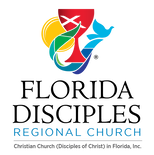 To the New & Affiliating Churches Commission Florida Disciples Regional ChurchChurch Planting ProposalTo the New & Affiliating Churches Commission Florida Disciples Regional ChurchChurch Planting ProposalTo the New & Affiliating Churches Commission Florida Disciples Regional ChurchDear Prospective Church Planter:If you have been called by God to start a new church, it is important to communicate the needed components of your vision and strategy by addressing the following questions. Praying through these questions and discovering the answers will assist us in identifying ways to partner with you to fulfill the Great Commission. NOTE: A prospective New Church Planter is encouraged to attend the annual Leadership Academy for discernment and training. A preliminary proposal may be completed prior to attending, then a more detailed proposal after the Leadership Academy, to reflect the prayerful process that the planter is engaging.Dear Prospective Church Planter:If you have been called by God to start a new church, it is important to communicate the needed components of your vision and strategy by addressing the following questions. Praying through these questions and discovering the answers will assist us in identifying ways to partner with you to fulfill the Great Commission. NOTE: A prospective New Church Planter is encouraged to attend the annual Leadership Academy for discernment and training. A preliminary proposal may be completed prior to attending, then a more detailed proposal after the Leadership Academy, to reflect the prayerful process that the planter is engaging.Part I: General information:[Name][Project Name][Street Address, City, State, Zip][email]Part II: Prayerful Discernment:Share your process for discerning this special call within a call.Part III: Church Plant Project Details.1. Vision– What is your vision? (include your mission statement, core values, purpose, goals, etc.)2. Personal Background– What has brought you to plant a church and what uniquely qualifies you to lead this church plant?3. Team– Who is planting this church with you and what are their roles and unique contributions?4. Ministry Focus – Who are you specifically trying to reach with the gospel? (demographics – geographically, economically, spiritually, socially, etc.) And specifically, who are you most likely to reach?5. Strategy and Timeline– How do you plan to reach people for Christ, to accomplish your vision, to establish a church?– What has already happened and what will be happening over the next 18 months? 6. Funding – Development of a Budget (To be updated annually; adapt from preliminary initial proposal).What will the project cost and where will the funds come from? (If requesting a New Church grant from the Region, please include other/matching sources of funding).Where will the congregation initially gather?7.  Bi-Vocational Plans. Bi-Vocational plans – It is expected that New Church Planters will be bi-vocational for provision of salary and sustainability of the pastor’s family. What are your plans for other employment? Are you currently working and where? How do you anticipate this will assist your ministry and what challenges might it pose?8. Self-Care – With the demands of New Church ministry and being bi-vocational, it is important to make time for self-care. What will you do to build in self-care to your plans?Part I: General information:[Name][Project Name][Street Address, City, State, Zip][email]Part II: Prayerful Discernment:Share your process for discerning this special call within a call.Part III: Church Plant Project Details.1. Vision– What is your vision? (include your mission statement, core values, purpose, goals, etc.)2. Personal Background– What has brought you to plant a church and what uniquely qualifies you to lead this church plant?3. Team– Who is planting this church with you and what are their roles and unique contributions?4. Ministry Focus – Who are you specifically trying to reach with the gospel? (demographics – geographically, economically, spiritually, socially, etc.) And specifically, who are you most likely to reach?5. Strategy and Timeline– How do you plan to reach people for Christ, to accomplish your vision, to establish a church?– What has already happened and what will be happening over the next 18 months? 6. Funding – Development of a Budget (To be updated annually; adapt from preliminary initial proposal).What will the project cost and where will the funds come from? (If requesting a New Church grant from the Region, please include other/matching sources of funding).Where will the congregation initially gather?7.  Bi-Vocational Plans. Bi-Vocational plans – It is expected that New Church Planters will be bi-vocational for provision of salary and sustainability of the pastor’s family. What are your plans for other employment? Are you currently working and where? How do you anticipate this will assist your ministry and what challenges might it pose?8. Self-Care – With the demands of New Church ministry and being bi-vocational, it is important to make time for self-care. What will you do to build in self-care to your plans?Part I: General information:[Name][Project Name][Street Address, City, State, Zip][email]Part II: Prayerful Discernment:Share your process for discerning this special call within a call.Part III: Church Plant Project Details.1. Vision– What is your vision? (include your mission statement, core values, purpose, goals, etc.)2. Personal Background– What has brought you to plant a church and what uniquely qualifies you to lead this church plant?3. Team– Who is planting this church with you and what are their roles and unique contributions?4. Ministry Focus – Who are you specifically trying to reach with the gospel? (demographics – geographically, economically, spiritually, socially, etc.) And specifically, who are you most likely to reach?5. Strategy and Timeline– How do you plan to reach people for Christ, to accomplish your vision, to establish a church?– What has already happened and what will be happening over the next 18 months? 6. Funding – Development of a Budget (To be updated annually; adapt from preliminary initial proposal).What will the project cost and where will the funds come from? (If requesting a New Church grant from the Region, please include other/matching sources of funding).Where will the congregation initially gather?7.  Bi-Vocational Plans. Bi-Vocational plans – It is expected that New Church Planters will be bi-vocational for provision of salary and sustainability of the pastor’s family. What are your plans for other employment? Are you currently working and where? How do you anticipate this will assist your ministry and what challenges might it pose?8. Self-Care – With the demands of New Church ministry and being bi-vocational, it is important to make time for self-care. What will you do to build in self-care to your plans?Part I: General information:[Name][Project Name][Street Address, City, State, Zip][email]Part II: Prayerful Discernment:Share your process for discerning this special call within a call.Part III: Church Plant Project Details.1. Vision– What is your vision? (include your mission statement, core values, purpose, goals, etc.)2. Personal Background– What has brought you to plant a church and what uniquely qualifies you to lead this church plant?3. Team– Who is planting this church with you and what are their roles and unique contributions?4. Ministry Focus – Who are you specifically trying to reach with the gospel? (demographics – geographically, economically, spiritually, socially, etc.) And specifically, who are you most likely to reach?5. Strategy and Timeline– How do you plan to reach people for Christ, to accomplish your vision, to establish a church?– What has already happened and what will be happening over the next 18 months? 6. Funding – Development of a Budget (To be updated annually; adapt from preliminary initial proposal).What will the project cost and where will the funds come from? (If requesting a New Church grant from the Region, please include other/matching sources of funding).Where will the congregation initially gather?7.  Bi-Vocational Plans. Bi-Vocational plans – It is expected that New Church Planters will be bi-vocational for provision of salary and sustainability of the pastor’s family. What are your plans for other employment? Are you currently working and where? How do you anticipate this will assist your ministry and what challenges might it pose?8. Self-Care – With the demands of New Church ministry and being bi-vocational, it is important to make time for self-care. What will you do to build in self-care to your plans?Part I: General information:[Name][Project Name][Street Address, City, State, Zip][email]Part II: Prayerful Discernment:Share your process for discerning this special call within a call.Part III: Church Plant Project Details.1. Vision– What is your vision? (include your mission statement, core values, purpose, goals, etc.)2. Personal Background– What has brought you to plant a church and what uniquely qualifies you to lead this church plant?3. Team– Who is planting this church with you and what are their roles and unique contributions?4. Ministry Focus – Who are you specifically trying to reach with the gospel? (demographics – geographically, economically, spiritually, socially, etc.) And specifically, who are you most likely to reach?5. Strategy and Timeline– How do you plan to reach people for Christ, to accomplish your vision, to establish a church?– What has already happened and what will be happening over the next 18 months? 6. Funding – Development of a Budget (To be updated annually; adapt from preliminary initial proposal).What will the project cost and where will the funds come from? (If requesting a New Church grant from the Region, please include other/matching sources of funding).Where will the congregation initially gather?7.  Bi-Vocational Plans. Bi-Vocational plans – It is expected that New Church Planters will be bi-vocational for provision of salary and sustainability of the pastor’s family. What are your plans for other employment? Are you currently working and where? How do you anticipate this will assist your ministry and what challenges might it pose?8. Self-Care – With the demands of New Church ministry and being bi-vocational, it is important to make time for self-care. What will you do to build in self-care to your plans?Part I: General information:[Name][Project Name][Street Address, City, State, Zip][email]Part II: Prayerful Discernment:Share your process for discerning this special call within a call.Part III: Church Plant Project Details.1. Vision– What is your vision? (include your mission statement, core values, purpose, goals, etc.)2. Personal Background– What has brought you to plant a church and what uniquely qualifies you to lead this church plant?3. Team– Who is planting this church with you and what are their roles and unique contributions?4. Ministry Focus – Who are you specifically trying to reach with the gospel? (demographics – geographically, economically, spiritually, socially, etc.) And specifically, who are you most likely to reach?5. Strategy and Timeline– How do you plan to reach people for Christ, to accomplish your vision, to establish a church?– What has already happened and what will be happening over the next 18 months? 6. Funding – Development of a Budget (To be updated annually; adapt from preliminary initial proposal).What will the project cost and where will the funds come from? (If requesting a New Church grant from the Region, please include other/matching sources of funding).Where will the congregation initially gather?7.  Bi-Vocational Plans. Bi-Vocational plans – It is expected that New Church Planters will be bi-vocational for provision of salary and sustainability of the pastor’s family. What are your plans for other employment? Are you currently working and where? How do you anticipate this will assist your ministry and what challenges might it pose?8. Self-Care – With the demands of New Church ministry and being bi-vocational, it is important to make time for self-care. What will you do to build in self-care to your plans?